                                                                                  В ОБУ «ЦСЗН по Елецкому району»от______________________________________________________________________(фамилия, имя, отчество заявителя) проживающей(го) по адресу                                                                        ____________________________________________________________Паспорт серия________№	_____________Выдан_____________________________дата выдачи_________________________телефон____________________________СНИЛС____________________________ЗАЯВЛЕНИЕо назначении пособия на ребенкаВ соответствии с Законом Липецкой области от 2 декабря 2004 № 142-03 «О пособии на ребенка» прошу назначить мне пособие на ребенка (детей):Сообщаю сведения о составе семьи:Сообщаю сведения о доходах, в том числе от личного подсобного хозяйства и сведения о принадлежащем мне (моей семье) имущества на праве собственности:______________________________________________________________________________________________________________________________________________________________________________________________________________________________________________________________________________________________________________________________________________________________________________________________________________________________При наступлении обстоятельств, влекущих изменение размеров пособия на ребенка или прекращение его выплаты, обязуюсь сообщить об этом учреждению социальной защиты населения не позднее 10 дней со дня наступления соответствующих обстоятельств.По истечении 12 месяцев с месяца назначения пособия на ребенка в течение месяца после указанного срока обязуюсь представить в учреждение социальной защиты населения справки о доходах семьи за три предыдущих месяца.Данную выплату прошу перечислить в кредитную организацию___________________________________________________________________________________Реквизиты моего счета	_________________________________________________________в отделении №	филиала № 	банка 	(наименование банковской организации)О принятом решении прошу проинформировать меня следующим способом:в письменной форме по адресу:	в электронной форме по адресу электронной почты:	В соответствии со статьей 9 Федерального закона от 27 июля 2006 г. N 152-ФЗ "О персональных данных" даю согласие на обработку моих персональных данных, включающих: фамилию, имя, отчество, пол, дату рождения, адрес места жительства, контактные телефоны, реквизиты паспорта (документа удостоверения личности), сведения о дате выдачи указанного документа и выдавшем его органе; данные свидетельства о рождения ребенка, сведения о составе семьи, сведения о доходах, сведения о подсобном хозяйстве, об имуществе принадлежащем на праве собственности: фамилию, имя, отчество, адрес представителя субъекта персональных данных, номер основного документа, удостоверяющего его личность, сведения о дате выдачи указанного документа и выдавшем его органе. реквизиты доверенности или иного документа, подтверждающего полномочия этого представителя (при получении согласия от представителя субъекта персональных данных) в целях предоставления меры социальной поддержки - пособия на ребенка. Предоставляю Оператору право осуществлять все действия (операции) с моими персональными данными, включая сбор, систематизацию, накопление, хранение, обновление, изменение, использование, обезличивание, блокирование, уничтожение, обмен (прием и передачу) моими персональными данными с третьими лицами с использованием машинных носителей информации, по каналам связи и (или) в виде бумажных документов, с соблюдением мер, обеспечивающих их защиту от несанкционированного доступа, без специального уведомления меня об этом. Оператор вправе обрабатывать мои персональные данные, в том числе, посредством внесения их в электронную базу данных, включения в списки (реестры) и отчетные формы, предусмотренные документами, регламентирующими порядок ведения и состав данных в учетно-отчетной документации, а также договорами между Оператором и третьими лицами.Согласие на обработку персональных данных конкретное, информированное и сознательное.Согласие на обработку персональных данных может быть дано субъектом персональных данных или его представителем в любой позволяющей подтвердить факт его получения форме, если иное не установлено федеральным законом. В случае получения согласия на обработку персональных данных от представителя субъекта персональных данных полномочия данного представителя на дачу согласия от имени субъекта персональных данных проверяются оператором.Согласие на обработку персональных данных	.	 (дата) 	(подпись)	 И.О. Фамилия)Заявление с приложением документов принято « 	»	 20_ г.Специалистом_______________________________________________ (И.О. Фамилия)К заявлению прилагаются документы:__________________________________________________________________________________________________________________________________________________________________________Регистрационный номер заявления:		Дата приема заявления: «_	»	 20	г. Подпись специалиста ______________РАСПИСКАОт ________________________________________________________________________________(фамилия, имя, отчество)принято заявление и следующие документы:_________________________________________________________________________________________________________________________________________________________________________ Регистрационный номер заявления:		Дата приема заявления: «_	»	 20	г. Подпись специалиста ______________Тел._________________место для печатиВ ОБУ «ЦСЗН по Елецкому району»от	(фамилия, имя, отчество заявителя) проживающей го) по адресу________________________________________________________________________Паспорт серия________№_________Выдан__________________________дата выдачи_____________________         телефон________________________ЗАЯВЛЕНИЕо прекращении выплаты пособия на ребенкаПрошу прекратить мне выплату  пособия на ребенка, назначенную по заявлению в 2019 году.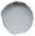 №п/пФамилия, имя. отчество ребенка (детей)Число, месяц, год рождения№п/пФамилия, имя, отчество члена семьи(указываются все члены семьи)Число, месяц, год рожденияРодственныеотношенияМесто работы, учебыАдрес регистрации по месту жительства (вид регистрации)1.заявительРегистрационный номер заявления:Регистрационный номер заявления: